MARSZAŁEK WOJEWÓDZTWA PODKARPACKIEGO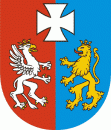 OS-I.7222.17.1.2021.AW					                Rzeszów, 2023-01-24O G Ł O S Z E N I EDziałając na podstawie art. 218 ustawy z dnia 27 kwietnia 2001 r. Prawo ochrony środowiska (Dz. U. z 2022 r., poz. 2556 tj.) w związku z art. 38 ustawy z dnia 3 października 2008 r. 
o udostępnianiu informacji o środowisku i jego ochronie, udziale społeczeństwa 
w ochronie środowiska oraz o ocenach oddziaływania na środowisko 
(Dz. U. z 2022 r., poz. 1021 tj.), podaję do publicznej wiadomości, że:w dniu 21 grudnia 2022 r., wydana została decyzja Marszałka Województwa Podkarpackiego, znak: OS-I.7222.17.1.2021.AW, zmieniająca decyzję Wojewody Podkarpackiego z dnia 13 czerwca 2005 r, znak: ŚR.IV-6618/22/04/05 zmienioną decyzjami Marszalka Województwa Podkarpackiego z dnia 22 sierpnia 2008 r.,  
znak: ŚR.VI.7660/21-3/08, z dnia 15 czerwca 2009 r., znak: RŚ.V.MH.7660/6-2/09, z dnia 19 listopada 2010 r., znak:  RŚ.VI.MH.7660/13-2/10, z dnia 11 października 2013 r., 
znak: OS-I.7222.48.2.2013.MH, z dnia 28 października 2014 r., 
znak: OS-I.7222.57.3.2014.MH udzielającą firmie BWI Poland Technologies sp. z o.o., Kpt. Mieczysława Medweckiego 2, 32-083 Balice pozwolenia zintegrowanego na prowadzenie instalacji do powierzchniowej obróbki metali lub tworzyw sztucznych  
z zastosowaniem procesów elektrolitycznych lub chemicznych gdzie całkowita objętość wanien procesowych przekracza 30 m3, zlokalizowanej na terenie BWI Poland Technologies sp. z o.o., Oddział w Krośnie, ul.  Gen. Okulickiego 7, 38-400 Krosno;Informację o wydanej decyzji umieszczono w publicznie dostępnym wykazie danych 
o dokumentach zawierających informacje o środowisku i jego ochronie, prowadzonym przez Urząd Marszałkowski Województwa Podkarpackiego w Rzeszowie, Departament Ochrony Środowiska, Oddział Instrumentów Środowiskowych, pod numerem 904/2022.Z treścią niniejszej decyzji można zapoznać się w Oddziale Instrumentów Środowiskowych Departamentu Ochrony Środowiska Urzędu Marszałkowskiego Województwa Podkarpackiego w Rzeszowie przy ul. Lubelskiej 4, pok. 213, w godzinach pracy urzędu. Decyzja dostępna będzie również w wersji elektronicznej pod adresem: https://bip.podkarpackie.pl/index.php/informacja-o-srodowisku/pozwolenia-zintegrowane/wydane/1507-bwi-poland-technologies-sp-z-o-o-w-krakowie-oddzial-w-krosnie-instalacja-galwanizerniTermin udostępniania ogłoszenia: 24 styczeń 2023 r. – 6 luty 2023 r.Z up. MARSZAŁKA WOJEWÓDZTWADYREKTOR DEPARTAMENTUOCHRONY ŚRODOWISKAOtrzymują:BWI Poland Technologies sp. z o.o., Kpt. Mieczysława Medweckiego 2, 32-083 BaliceBWI Poland Technologies sp. z o.o., Oddział w Krośnie, ul. Gen. Okulickiego 7, 38-400 KrosnoTablica ogłoszeń UMWP (x2)BIP UMWPUrząd Miasta Krosna (e-Puap)OS.I. a/a